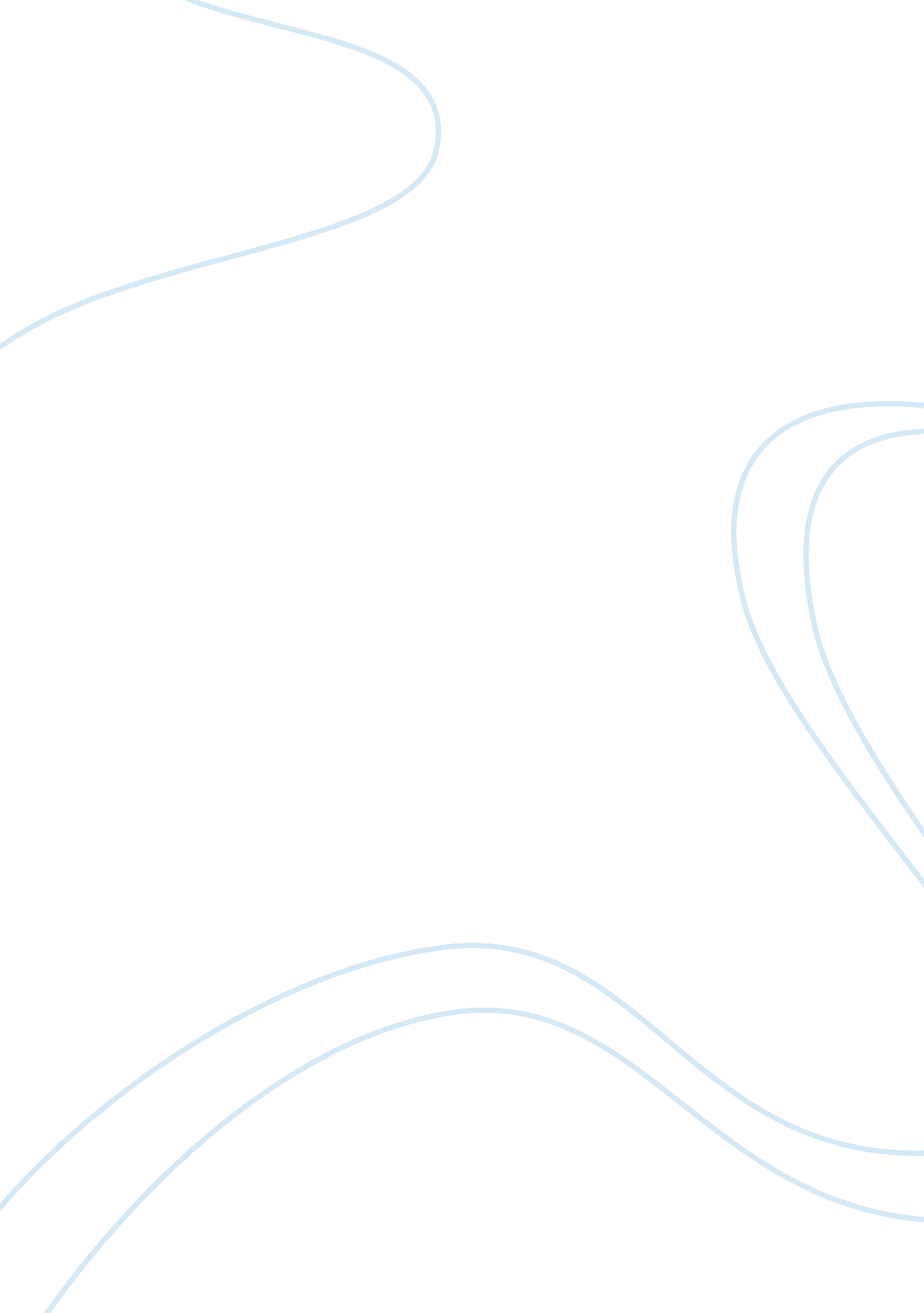 Scc fall 2012 syllabus english 101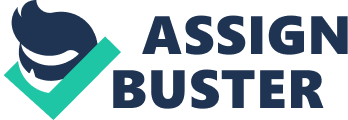 Welcome to English 101! This course is designed to help you attain the critical thinking, reading, and writing skills that are necessary for both academic and professional success. Course Purpose: The five general purposes of this course include teaching: 1. rhetorical and logical principles related to development of significant expository content in intelligently organized essays, paragraphs, and sentences;                 2. critical reading; 3. acceptable diction and sentence mechanics;                 4. the writing process with a focus on prewriting and revision strategies;                 5. se of library's research tools and the techniques of the documented paper. Student Learning Outcomes: 1. Use the writing process to compose essays—including research papers in the MLA format—that contain unity, coherence, development, logic, grammatical precision, and selection of appropriate sources and their correct use. 2. Analyze written and visual texts for content, structure, rhetorical strategies, visual and written techniques, and grammatical precision. Required Texts: * Cohen, Samuel. 50 Essays: A Portable Anthology. 3rd ed. * Silverman, Jay, Elaine Hughes, and Diana Wienbroer. Customized Version of Rules of Thumb: A Guide for Writers for Santiago Canyon College. 8th ed. * Various essays and short stories that are available online and must be printed Required Materials: Internet and printing access Homework: Your homework assignments (required reading and other) are listed on the course outline. If you miss class however, email a classmate to be sure the homework has not been revised. Whether or not you did your homework will be checked through class discussions, quick writes, and pop quizzes. Homework points are factored into your participation grade. Concept Exams: There will be 4 exams in this course. The content will vary but it will always address concepts we’ve gone over in class and the reading assignments. Each exam is worth 25 points. Essays: There are four essays required in this course. Each essay must follow standard MLA guidelines which require the following format: * Your paper must be typed and double-spaced with one-inch margins on each side. * On the first page, you must write your name, my name, course title and date in the top left hand corner. * Your title must be centered. Capitalize principle words. Do not underline, bold-face, italicize, or do anything else to it. You can only use 12-point Calibri. * Your last name and page number must appear on the top right hand corner (header) on each page except the first one. You can refer to the MLA links provided online to find examples of MLA format. Further essay requirements will be elaborated on in class. Each essay is worth 100 points. Essay Revision Policy: You may revise and improve the grade of Essay 1 and Essay 2. However, in order to submit a revision for a better grade, you must do the following: 1) Enroll in Eng N91 and discuss your rough draft with your Writing Center instructor before you submit the essay to me. Provide proof that you have discussed your rough draft with WC instructor. ) 2) Submit your essay on time. No exceptions. 3) After you receive your grade, discuss graded essay with me before or after class so we can discuss your revision plan. 4) Submit the revised essay to me before the revision due date. **Note: If you do not meet all of the above-mentioned criteria, I will not accept your revision. You are responsible to meet all of the criteria and know all relevant due dates (see Course Outline); I will not remind you. Late Policy for Essays: Please submit your essays on time. All of our essays will be submitted online. Be aware that unwanted computer/internet/electronic issues arise and you should allow yourself enough time to deal with such issues should they occur. Critical Thinking Paragraphs: Nearly each class session you will be given 5-10 minutes to write a paragraph in response to various prompts. Please save all your critical thinking paragraphs. At the end of the semester, I will collect them. These are worth 100 points total. Attendance Policy: You have four excused absences. After that, your grade will be deducted by 25 points. There are no exceptions to this policy. I suggest you reserve your excused absences for emergency situations. Please note that although the first four times you miss class it is “ excused” and no points will be deducted just for being absent, you will not be allowed to make up any points that are earned the day you have missed. (For example, if we take a pop quiz that day for 10 points, you will not be able to make up those points. ) Also, if you are absent, you are responsible to get any material or information you have missed from a classmate or from me during office hours. Do not email me for the material/information. Also, you do not need to email me to let me know you will be absent. And please do not explain to me (via email or in person) why you were absent as you will have 4 excused absences and be penalized thereafter no matter what the circumstance. Tardy Policy: If you are not in class when class begins, you will be considered tardy. If you are more than 20 minutes late you will be considered absent. You will be excused from being tardy thrice; you will be deducted 15 points for each time you are tardy after that. The same policy applies to leaving before the nd of class. Please do not email me to let me know you will be tardy and please do not explain to me why you were late. However, if you have to leave early, I would appreciate you letting me know before class so I do not worry about you when you get up and leave. Make Up Policy: Although your absence may be excused, any exams you need to make up will be deducted by 50%. Participation: Participation is worth 100 points. Your participation grade is based on how much you are contributing to class discussions and if you are contributing to a positive and edifying atmosphere. Every student begins with a 75% (out of 100) in participation. It is up to you to bring that grade up or down throughout the semester. Points are added by behavior such as contributing a relevant comment during the discussion of the reading; points are subtracted by behavior such as playing on your phone during class. Homework points will also be factored into participation. You will see a 75% on your grade in the beginning of the semester and it will not be updated until the end of the semester. If you are unsure about how I perceive your participation in class, you may ask me. Because participation is worth a large amount of points, I encourage you to reflect on your participation. If you do not participate very often, challenge yourself to contribute to class discussions; if you feel that you do more talking than anyone else in the class, allow room for your classmates to contribute. Please turn your cell phones and other devices to SILENT. If you are caught using your phone in class, 5 points will be deducted from participation grade. If your cell phone rings in class, you must dance in front of class or bring snacks. Or you may choose to have 10 points deducted from your final grade. ) Almost no electronic device use is allowed in class. Participation points will be deducted if you are playing on your laptop, tablet, phone, iPod, or other electronic device in class. The only time using such devices is allowed is when you write your critical thinking paragraphs or when you are copying notes from the white board. Every other time I will assume you are doing things that are not conducive to learning. You are not permitted to take photos or record me, any of your classmates, or my course material without consent. This includes voice and visual recordings, and any other form of privacy or intellectual infringement. Please be open-minded, yet truthful, in your participation in class. I do not mind if you do not like a work I have assigned or if your point of view is different from the majority of the class; I simply ask that you share your insight in an intellectual and respectful manner. Email: Check your email. Throughout the semester I will email Eng 101 updates and reminders and it’s your responsibility to check your email for this information. When emailing me please be efficient, clear and respectful as I will be to you. Also please be considerate of how many students email me daily; if you have a question or comment that can be discussed in/before/after class, please wait till then to ask me; if you don’t get a quick reply from me, please be patient and/or consider whether or not your question is already answered in your syllabus or online or has been repeated several times in class. (Note: if you miss class it is not my responsibility to go over everything you missed via email. Contact a classmate or visit me during office hours. Grading Matrix: Exams: 100 pts Critical Thinking Paragraphs: 100 pts Essays: 400 pts Participation: 100 pts Pop Quizzes: 0-50 pts Your final points will be converted to a percentage. Your grades will be measured on the simple letter grade system. 100%-89. 5% is an A, 89. 4%-79. 5% is a B, 79. 4%-70% is a C, 69%-60% is a D, and 59% and below is an F. In order to meet the G. E. requirement, you will need to achieve a minimum grade of a “ C” to pass this course. Plagiarism Plagiarism is the unacknowledged and inappropriate use of the ideas or wording of another writer. Because plagiarism corrupts values in which the university community is fundamentally committed – the pursuit of knowledge, intellectual honesty – plagiarism is considered a grave violation of academic integrity and the sanctions against it are correspondingly severe. Plagiarism can be characterized as " academic theft. " If I discover that you have in fact plagiarized, then you will immediately receive a failing grade for the assignment and possibly for the course. For your writing assignments, you will submit your essays to the anti-plagiarism program called Turnitin. com. To avoid plagiarism, just be certain that everything that you borrow—words or ideas—has been properly documented, using standard MLA form. For more information on Academic Integrity, please visit: http://www. sccollege. edu/Library/Pages/plagiarism. aspx Special Needs Santiago Canyon College is committed to providing reasonable accommodations for students with verifiable disabilities when requested by the student. If you require special services, it is your responsibility to alert your instructors and the Disabled Students Programs and Service (DSPS) as early as possible in the semester, so please let me know if you need assistance. To arrange for services at Santiago Canyon College, contact DSPS by phone: 714. 628. 4860; 714. 639. 9742 (TTY/TDD- for students who are deaf) or stop by the DSPS Center in room E-105. Emergency Response Please take note of the safety features in and close to our classroom as well as study the posted evacuation route. To report serious crimes or emergencies on campus, please contact the campus safety and Security Office at 714. 628. 4730, located in U-100. Syllabus This syllabus is subject to change. You will always be given a proper announcement and reasonable time to adjust to any changes. The information and policies provided in this syllabus is your course contract. Being registered in this course acknowledges that you accept the terms and conditions listed in the syllabus. Course Outline The course outline includes of list of readings that will be discussed that day (therefore you must read the essay beforehand) and any exams that will be taken or essays that will be due. Because I want to ensure that every assignment is done at an appropriate time, I may (and probably will) adjust the schedule throughout the semester. It is your responsibility to account for the changes that I announce in class. Also, as college students, it is your responsibility to be aware of when exams and other assignments take place. I may not (and probably won’t) remind you. Course Outline (Subject to Change) Week 1 8/27: Introduction to English 101 8/29: Bring textbook to class Week 2 9/3: Labor Day-No Class 9/5: Discuss “ The Value of Science” (available online); Discuss “ The Ways We Lie” Week 3 9/10: Discuss “ How to Tame a Wild Tongue” 9/12: Discuss “ End of the World,” Bring Thesis to Class Week 4 /17: Essay 1 Rough Draft Due (bring print copy) 9/19: Exam 1 Week 5 9/24: Essay 1 Due; Introduction to Argumentative Unit; Discuss “ Why Don’t We Complain” 9/26: Discuss “ Letters from a Birmingham Jail” Week 6 10/1: Working on Essay 2 in class 10/3: Discuss “ No Name Woman” Week 7 10/8: Discuss “ Games” 10/10: Discuss “ On Morality,” Bring Thesis to Class Week 8 10/15: Rough Draft of Essay 2 Due 10/17: Exam 2 Week 9 10/22: Essay 2 Due; Introduction to Literary Analysis; Discuss “ Looking for Work” available online 10/24: Discuss “ Salvation” Week 10 0/29: Discuss “ Shape of the Sword” available online 10/31: Discuss excerpt from Decoded available online Week 11 11/5: Bring outline and thesis to class 11/7: Rough Draft of Essay 3 Due; Exam 3 Week 12 11/12: 11/14: Essay 3 Due; Practice Presentations Week 13 11/19: Essay 3 Class Presentations 11/21: Essay 3 Class Presentations Week 14 11/26: Introduction to Final Unit; Discuss “ Allegory of the Cave” 11/28: In class work and readings Week 15 12/3: In class work and readings 12/5: In class work and readings Week 16 12/10: Exam 4 12/12: Essay 4 Due; Informal presentations of Essay 4 